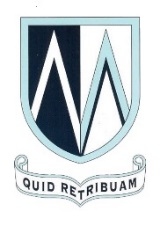 MOUNT ST MARY’S CATHOLIC HIGH SCHOOLMODERN FOREIGN LANGUAGES DEPARTMENTWe offer French and Spanish at KS3 and KS4. At GCSE level we follow the AQA specification in both French and Spanish. Our GCSE results for the past few years have been high and we anticipate that our Year 11 French groups will be as successful in the new GCSEs.We encourage students to take languages outside the classroom and we are keen to promote study visits abroad and use new technologies.We have a large number of EAL students who are fluent in their mother tongue and we encourage them to take their GCSE in their community language in Y9, 10 and 11. In the past our GCSE results for Portuguese, Polish, Italian and other heritage languages have been outstanding. This is a real strength at Mount St Mary’s.There are currently 3 members of staff in the MFL department and we regularly work with Universities to host PGCE students. We believe our department supports them well and we also benefit from their fresh ideas and enthusiasm. There is a range of experience within the department and standards of teaching, along with expectations within the department, are very good. The team at Mount St Mary’s are experienced, extremely knowledgeable and strive to deliver the best possible education to the students within their care.The departmental facilities have been refurbished under the school’s BSF programme, resulting in a suite of teaching areas comprising of a mixture of 2 teaching rooms and an MFL workroom. All staff have access to interactive whiteboards and most lessons are delivered using some form of IT.  The department uses a wide range of new technologies to support learning and is well equipped with visualisers. 